Supplementary information for permit to burnThis plan forms the primary conditions of your fire permit, it is not valid until approved by the Fire Permit Officer and the permit has been issued. This plan must be retained by you and you must be able to produce this plan and your fire permit upon the request of an authorised officer at any time during the duration of the fire. Failure to retain this plan will be deemed to be a breach of the conditions of permit. A copy of the plan must be provided for the permit officer. Upon the commencement of the Fire Danger Period or declaration of a day of Total Fire Ban your permit is revoked. If your fire is alight you must take immediate steps to stop it spreading and extinguish it.A APPLICANT DETAILS Given Name: _______________________________ Surname: ___________________________________________Street/Road Number/Name: ______________________________________________________________________ Suburb/Town/Locality:_____________________________________________ Postcode: ___________ State: VIC Contact Phone No/s:__________________________ Email:_____________________________________________B LOCATION OF PLANNED BURN Is the location of planned fire same as applicant’s details? Yes   No (If No complete details below) Street/Road Number/Name: ______________________________________________________________________ Suburb/Town/Locality: ___________________________________________________________________________ or Map Sheet Name: ___________________ Scale: ____________________ Grid Reference: _________________ Is the location? Within a Bushfire Risk Engagement Area:  	Yes	NoWithin the Bushfire Prone Area: 		Yes	NoSubject to a Bushfire Management Overlay: 	Yes	NoCheck https://mapshare.vic.gov.au/vicplan/Is the property subject to any overlays/conditions/covenants which would prevent the issuing of a permit to burn?   Yes	NoIf yes, provide details: ____________________________________________________________________________ _______________________________________________________________________________________________Burn plot/parcel reference (if applicable): _____________________C DESCRIPTION OF AREA Main Vegetation Type/s: 	Calculated/estimated fuel load: _____________________ tonnes per hectareHazard ratings (if relevant) -  (as per Overall fuel hazard assessment guide – seehttps://www.ffm.vic.gov.au/__data/assets/pdf_file/0005/21110/Report-82-overall-fuel-assess-guide-4th-ed.pdf)Environmental Vegetation Class: ___________________________________________________________________see https://www.environment.vic.gov.au/biodiversity/bioregions-and-evc-benchmarks for class descriptions; see https://nvim.delwp.vic.gov.au/Map for mapped classificationsDescription of predominant vegetation types, include species if known:_______________________________________________________________________________________________Years Since Last Burn: ______________________ Size of Area to be Burnt (Ha): __________________ Topography Boundaries/Control Lines: What needs to be done to ensure Control Lines are secure?______________________________________________________________________________________________________________________________________________________________________________________________ What is the most vulnerable edge? _______________________________________________________________________________________________What is the intended outcome/objective of the burn?______________________________________________________________________________________________________________________________________________________________________________________________ D WEATHER PRESCRIPTIONSFire Weather Forecast Area:__________________________________________________Fire District: _________________________________________________Temperature should not exceed 20o. 			Relative humidity should be above 40%. Wind speed must be less than 10km/h. 		Wind direction must not be from: ________________ Nearest Fire Weather Station_________________________ Forecast Fire Danger Rating (Day of Burn) ____________________ Permits will not be issued where fire danger rating is forecast higher than Very High on any day in the forecast period.E PERSONNEL and RESOURCES Number of personnel to be on site: __________________________________________ Name of person in charge: _________________________________________________________________________ Firefighting equipment on site: A minimum of 1000 litres of water or reticulated water supply must be immediately and readily available. Additional resources may be required depending on size of burn.____________________________________________________________________________________________________________________________________________________________________________________________ Firefighting equipment available at short notice: ______________________________________________________________________________________________ ______________________________________________________________________________________________  F LIGHTING TECHNIQUE How many people will be physically lighting fire: ______________________________________________________How long will it take to light fire: ___________________________________________________________________How will fire be lit:_______________________________________________________________________________What is the most suitable time of day to light fire: _____________________________________________________How long will the fire burn for: _____________________________________________________________________ Describe the sequence of lighting: (For example southern boundary 1st, once secure spot lighting down slope/upwind etc.): _____________________________________________________________________________________________________________________________________________________________________________________________________________________________________________________________________________________________G PATROL / MOP UP / EXTINGUISH The fire must be attended by a person with the capacity to extinguish the fire at all times.  Fires must not be left unattended at any time.Number of personnel available to patrol and extinguish perimeter and hot spots within 100 metres of perimeter over the next three days: _________________________________________________________ What firefighting equipment will be available for this purpose: _______________________________________________ _______________________________________________________________________________________________ H RISKS Identify any assets which may be at risk as a result of the planned burn: ____________________________________________________________________________________________________________________________________________________________________________________________________________________________________________________________________________________________________________________________________________________________________________________________ I ESCAPES OR SPOTOVERSIf the fire escapes or the fire activity is such it appears likely to escape, list your actions: ____________________________________________________________________________________________________________________________________________________________________________________________________________________________________________________________________________________________________________________________________________________________________________________________ J NOTIFICATION REQUIREMENTS (This is a requirement under the Summary Offences Act 1966)Which neighbours need to be advised, and how will they be advised?_____________________________________________________________________________________________________________________________________________________________________________________________________________________________________________________________________________________________All planned burns must be notified to the Emergency Services Telecommunications Authority either online atfirepermits.vic.gov.au/notify or by phone 1800 668 511.Plan of applicant’s burning area and lighting technique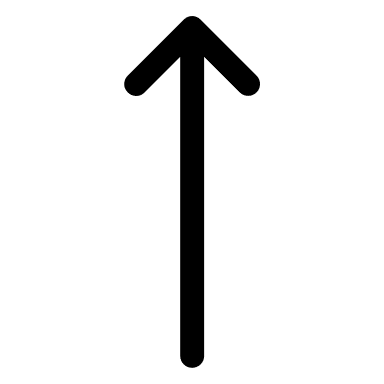 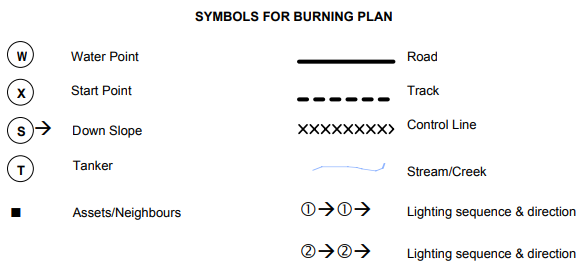 ForestWoodlandScrubGrassSlashPilesBarkLowModerateHighVery HighExtremeElevated fine fuelModerateHighVery HighExtremeNear-surface fine fuelModerateHighVery HighExtremeSurface fine fuelLowModerateHighVery HighExtremePredominant AspectsNorthEastSouthWestPredominant SlopeFlatUndulatingModerateSteepRoadsTracksRaked LinesStream/Water CourseGreen CropCleared/Ploughed GroundRecent Burnt AreaMulched trailNext Three Days Day 1Day 2Day 3Fire Danger Rating 